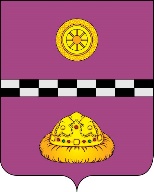 ПОСТАНОВЛЕНИЕШУöМот     10 сентября  2013 года                                                                     №   52              пст. Иоссер Республика КомиО предоставлении других жилых помещениймуниципального жилищного фонда сельскогопоселения «Иоссер» по договорам социальногонайма гражданам, жилые помещения которых признаны непригодными для проживания            Рассмотрев протокол жилищной комиссии сельского поселения «Иоссер» от 10.09.2013. № 2 и в соответствии ст. 87 Жилищного Кодекса Российской Федерации от 29.12.2004. № 189-ФЗ, -ПОСТАНОВЛЯЮ:            1. Предоставить другие жилые помещения муниципального жилищного фонда сельского поселения «Иоссер» по договорам социального найма гражданам, жилые помещения которых признаны непригодными для проживания:            1.1. Квартиру № 5 в доме № 7 по ул. Гагарина, пст. Ропча, общая площадь – 30,0 кв.м, нанимателю жилого помещения СЛИВЧИКОВУ Павлу Алексеевичу и 1 члену его семьи: жене – СЛИВЧИКОВОЙ Татьяне Ивановне.            1.2. Квартиру № 10 в доме № 9а  по ул. Ленина, пст. Ропча, общая площадь – 54,3 кв.м, нанимателю жилого помещения ПЧЕЛИНЦЕВУ Николаю Федоровичу, состав семьи 1 человек.            1.3. Квартиру № 4 в доме № 9 по ул. Гагарина, пст. Ропча, общая площадь – 30,8 кв.м, нанимателю жилого помещения ПЕТРУШИНУ Александру Ивановичу, состав семьи 1 человек.	 2. Нанимателям жилых помещений в 10-и дневный срок заключить договор социального найма с ООО «УК «КЖКХ».Глава сельского поселения «Иоссер»                                             Е.В. Гусак